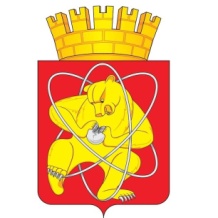 Городской округ «Закрытое административно – территориальное образование Железногорск Красноярского края»АДМИНИСТРАЦИЯ ЗАТО г. ЖЕЛЕЗНОГОРСКПОСТАНОВЛЕНИЕ21.11.2022                                                                                                                                         № 2393г. ЖелезногорскОб отмене постановлений Администрации ЗАТО г. Железногорск В соответствии с частью 17 статьи 161 Жилищного кодекса Российской Федерации, постановлением Правительства Российской Федерации от 21.12.2018                     № 1616 «Об утверждении Правил определения управляющей организации для управления многоквартирным домом, в отношении которого собственниками помещений в многоквартирном доме не выбран способ управления таким домом или выбранный способ управления не реализован, не определена управляющая организация, и о внесении изменений в некоторые акты Правительства Российской Федерации»,  в связи с заключением договоров управления многоквартирными домами, руководствуясь Уставом ЗАТО Железногорск,  ПОСТАНОВЛЯЮ:1. Отменить постановление Администрации ЗАТО г. Железногорск от 17.08.2022 № 1665 «Об определении управляющей организации для управления многоквартирным домом, расположенным по адресу: Красноярский край, ЗАТО Железногорск, г. Железногорск, ул. Белорусская, д. 44».2. Отменить постановление Администрации ЗАТО г. Железногорск от 17.08.2022 № 1666 «Об определении управляющей организации для управления многоквартирным домом, расположенным по адресу: Красноярский край, ЗАТО Железногорск, г. Железногорск, ул. Белорусская, д. 48».3. Отменить постановление Администрации ЗАТО г. Железногорск от 17.08.2022 № 1667 «Об определении управляющей организации для управления многоквартирным домом, расположенным по адресу: Красноярский край, ЗАТО Железногорск, г. Железногорск, ул. Белорусская, д. 52».4. Отменить постановление Администрации ЗАТО г. Железногорск от 17.08.2022 № 1673 «Об определении управляющей организации для управления многоквартирным домом, расположенным по адресу: Красноярский край, ЗАТО Железногорск, г. Железногорск, ул. Калинина, д. 19».5. Отменить постановление Администрации ЗАТО г. Железногорск от 09.09.2022 № 1847 «Об определении управляющей организации для управления многоквартирным домом, расположенным по адресу: Красноярский край, ЗАТО Железногорск, г. Железногорск, ул. Калинина, д. 20».6. Отменить постановление Администрации ЗАТО г. Железногорск от 17.08.2022 № 1661 «Об определении управляющей организации для управления многоквартирным домом, расположенным по адресу: Красноярский край, ЗАТО Железногорск, г. Железногорск, ул. Калинина, д. 32».7. Отменить постановление Администрации ЗАТО г. Железногорск от 06.10.2022 № 2072 «Об определении управляющей организации для управления многоквартирным домом, расположенным по адресу: Красноярский край, ЗАТО Железногорск, г. Железногорск, ул. Комсомольская, д. 13».8. Отменить постановление Администрации ЗАТО г. Железногорск от 06.10.2022 № 2074 «Об определении управляющей организации для управления многоквартирным домом, расположенным по адресу: Красноярский край, ЗАТО Железногорск, г. Железногорск, ул. Комсомольская, д. 15».9. Отменить постановление Администрации ЗАТО г. Железногорск от 06.10.2022 № 2076 «Об определении управляющей организации для управления многоквартирным домом, расположенным по адресу: Красноярский край, ЗАТО Железногорск, г. Железногорск, ул. Комсомольская, д. 17».10. Отменить постановление Администрации ЗАТО г. Железногорск от 30.09.2022 № 2018 «Об определении управляющей организации для управления многоквартирным домом, расположенным по адресу: Красноярский край, ЗАТО Железногорск, г. Железногорск, ул. Поселковая, д. 27».11. Отменить постановление Администрации ЗАТО г. Железногорск от 30.09.2022 № 2017 «Об определении управляющей организации для управления многоквартирным домом, расположенным по адресу: Красноярский край, ЗАТО Железногорск, г. Железногорск, ул. Поселковая, д. 29».12. Отменить постановление Администрации ЗАТО г. Железногорск от 12.08.2022 № 1576 «Об определении управляющей организации для управления многоквартирным домом, расположенным по адресу: Красноярский край, ЗАТО Железногорск, г. Железногорск, проезд Поселковый, д. 10».13. Отменить постановление Администрации ЗАТО г. Железногорск от 06.10.2022 № 2078 «Об определении управляющей организации для управления многоквартирным домом, расположенным по адресу: Красноярский край, ЗАТО Железногорск, г. Железногорск, проезд Поселковый, д. 16».14. Отменить постановление Администрации ЗАТО г. Железногорск от 06.10.2022 № 2080 «Об определении управляющей организации для управления многоквартирным домом, расположенным по адресу: Красноярский край, ЗАТО Железногорск, г. Железногорск, проезд Поселковый, д. 18».15. Отменить постановление Администрации ЗАТО г. Железногорск от 06.10.2022 № 2068 «Об определении управляющей организации для управления многоквартирным домом, расположенным по адресу: Красноярский край, ЗАТО Железногорск, г. Железногорск, проезд Поселковый, д. 20».16. Отменить постановление Администрации ЗАТО г. Железногорск от 09.09.2022 № 1846 «Об определении управляющей организации для управления многоквартирным домом, расположенным по адресу: Красноярский край, ЗАТО Железногорск, г. Железногорск, проезд Поселковый, д. 22».17. Отменить постановление Администрации ЗАТО г. Железногорск от 09.09.2022 № 1845 «Об определении управляющей организации для управления многоквартирным домом, расположенным по адресу: Красноярский край, ЗАТО Железногорск, г. Железногорск, проезд Поселковый, д. 24».18. Отменить постановление Администрации ЗАТО г. Железногорск от 06.10.2022 № 2070 «Об определении управляющей организации для управления многоквартирным домом, расположенным по адресу: Красноярский край, ЗАТО Железногорск, г. Железногорск, ул. Пушкина, д. 19».19. Отменить постановление Администрации ЗАТО г. Железногорск от 06.10.2022 № 2082 «Об определении управляющей организации для управления многоквартирным домом, расположенным по адресу: Красноярский край, ЗАТО Железногорск, г. Железногорск, ул. Пушкина, д. 21».20. Отменить постановление Администрации ЗАТО г. Железногорск от 06.10.2022 № 2084 «Об определении управляющей организации для управления многоквартирным домом, расположенным по адресу: Красноярский край, ЗАТО Железногорск, г. Железногорск, ул. Пушкина, д. 23».21. Отменить постановление Администрации ЗАТО г. Железногорск от 17.08.2022 № 1660 «Об определении управляющей организации для управления многоквартирным домом, расположенным по адресу: Красноярский край, ЗАТО Железногорск, г. Железногорск, ул. Северная, д. 14».22. Отменить постановление Администрации ЗАТО г. Железногорск от 23.09.2022 № 1947 «Об определении управляющей организации для управления многоквартирным домом, расположенным по адресу: Красноярский край, ЗАТО Железногорск, г. Железногорск, ул. Таежная, д. 69».23. Отменить постановление Администрации ЗАТО г. Железногорск от 09.09.2022 № 1848 «Об определении управляющей организации для управления многоквартирным домом, расположенным по адресу: Красноярский край, ЗАТО Железногорск, г. Железногорск, ул. Таежная, д. 74».24. Отменить постановление Администрации ЗАТО г. Железногорск от 18.04.2022 № 750 «Об определении управляющей организации для управления многоквартирным домом, расположенным по адресу: Красноярский край, ЗАТО Железногорск, г. Железногорск, ул. Узкоколейная, д. 25».25. Управлению внутреннего контроля Администрации ЗАТО г. Железногорск (В.Г. Винокурова) довести настоящее постановление до сведения населения через газету «Город и горожане».26. Отделу общественных связей Администрации ЗАТО г. Железногорск (И.С. Архипова) в течение одного рабочего дня со дня принятия настоящего постановления разместить постановление на официальном сайте городского округа «Закрытое административно-территориальное образование город Железногорск Красноярского края» в информационно-телекоммуникационной сети «Интернет».27. Контроль над исполнением настоящего постановления оставляю за собой.28. Настоящее постановление вступает в силу после его официального опубликования.Глава ЗАТО г. Железногорск                                                                            И.Г. Куксин